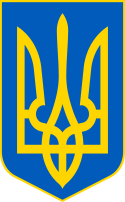 У К Р А Ї Н ААВАНГАРДІВСЬКА СЕЛИЩНА  РАДАОДЕСЬКОГО РАЙОНУ ОДЕСЬКОЇ ОБЛАСТІР І Ш Е Н Н Я    Розглянувши клопотання ПП «ТАНЯ» (код ЄДРПОУ 30129366) про зменшення розміру орендної плати за земельну ділянку з кадастровим номером 5121056800:01:001:0004, що знаходиться за адресою: Одеська область, Одеський район, смт Хлібодарське, 22км+300м, праворуч автодороги « Обхід м. Одеси» та пебуває в оренді згідно договору оренди землі від 01.07.2018 р. зі змінами, керуючись ст. 12, 83, 93, 122 Земельного кодексу України, ст. ст. 10, 26, 59 Закону України «Про місцеве самоврядування в Україні», ст. ст.  4, 8, 15, 21, 23 Закону України «Про оренду землі», Указом президента України №64/2022 «Про введення воєнного стану в Україні» зі змінами, пп. 69.14. п. 69. ч. 6) ст.11 Закону України «Про внесення змін до Податкового кодексу України та інших законодавчих актів України щодо дії норм на період дії воєнного стану», ст. 288 Податкового кодексу України, враховуючи рекомендації Постійної комісії з питань земельних відносин, природокористування, охорони пам’яток, історичного середовища та екологічної політики,Авангардівська селищна рада вирішила:1. Внести зміни до Договору оренди землі від 01.07.2018 р. зі змінами, зареєстрованого в Державному реєстрі речових прав на нерухоме майно 05.07.2018 за № 26954837, укладеного з ПП «ТАНЯ» для будівництва та експлуатації автозаправної станції за адресою: Одеська область, Одеський район, смт Хлібодарське, 22км+300м, праворуч автодороги «Обхід м. Одеси» (додається).2. Доручити селищному голові укласти додаткову угоду з ПП «ТАНЯ» про внесення змін договору оренди земельної ділянки від 01.07.2018р.3. Контроль за виконанням рішення покласти на Постійну комісію з питань земельних відносин, природокористування, охорони пам’яток, історичного середовища та екологічної політики.Селищний голова                                                             Сергій ХРУСТОВСЬКИЙ№ 1307 -VІІІвід 08.07.2022 р.Додаток до рішенняАвангардівської селищної ради№ 1307 –VІІІ від 08.07.2022 року Зміни до  Договору оренди землі від 01.07.2018, зареєстрованого в Державному реєстрі речових прав на нерухоме майно 05.07.2018 за                         № 26954837, укладеного з ПП «ТАНЯ» для будівництва та експлуатації автозаправної станції за адресою: Одеська область, Одеський район, смт Хлібодарське, 22км+300м, праворуч автодороги «Обхід м. Одеси»1. «З 01.01.2022 р. нормативна грошова оцінка земельної ділянки з урахуванням коефіцієнта індексації нормативної грошової оцінки земель за 2021 рік для земель населених пунктів та інших земель несільськогосподарського призначення (Кі - 1,1) становить 3 360 208,14 грн (три мільйони триста шістдесят тисяч двісті вісім гривень 14 коп.).2. Пункт 9. «ОРЕНДНА ПЛАТА» основного Договору доповнити таким абзацом:«З 01.03.2022 до 01.03.2023 орендна плата за земельну ділянку вноситься Орендарем у грошовій формі в розмірі 11-ти відсотків від нормативної грошової оцінки земельної ділянки.».Секретар селищної ради				                      Валентина ЩУРПро укладання додаткової угоди з ПП «ТАНЯ»